附件2：安徽财经大学思政大课学习通班级邀请码“全省大学生同上一堂战‘疫’思政大课”直播时间为2020年4月23日（星期四），14:30-17:00。错过直播课堂的同学可于4月24日12:00后，使用学习通APP加入对应班级观看录播回放，参加在线教学讨论、咨询等。请所有同学于4月25日15:00前完成视频学习。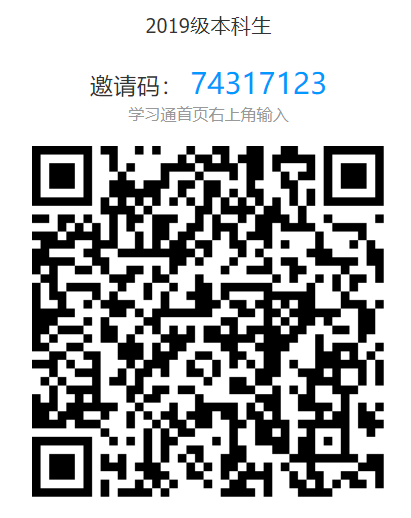 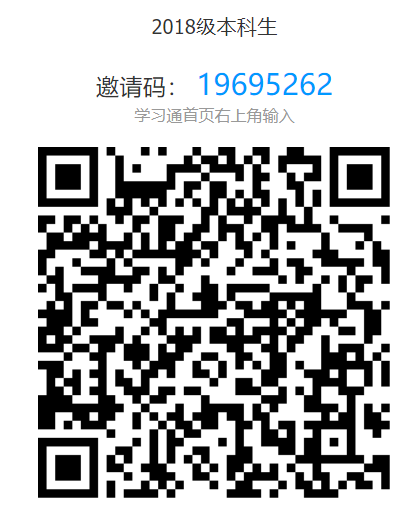 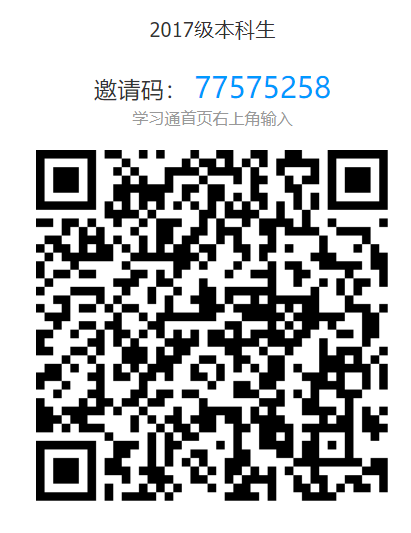 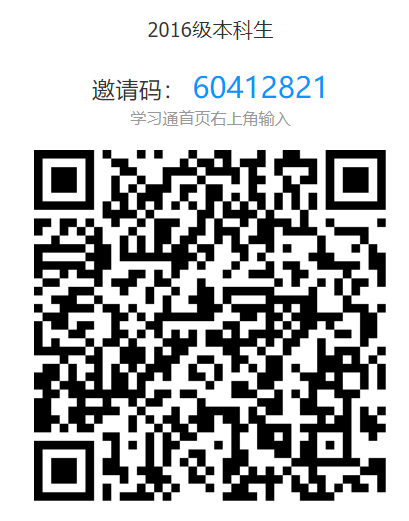 